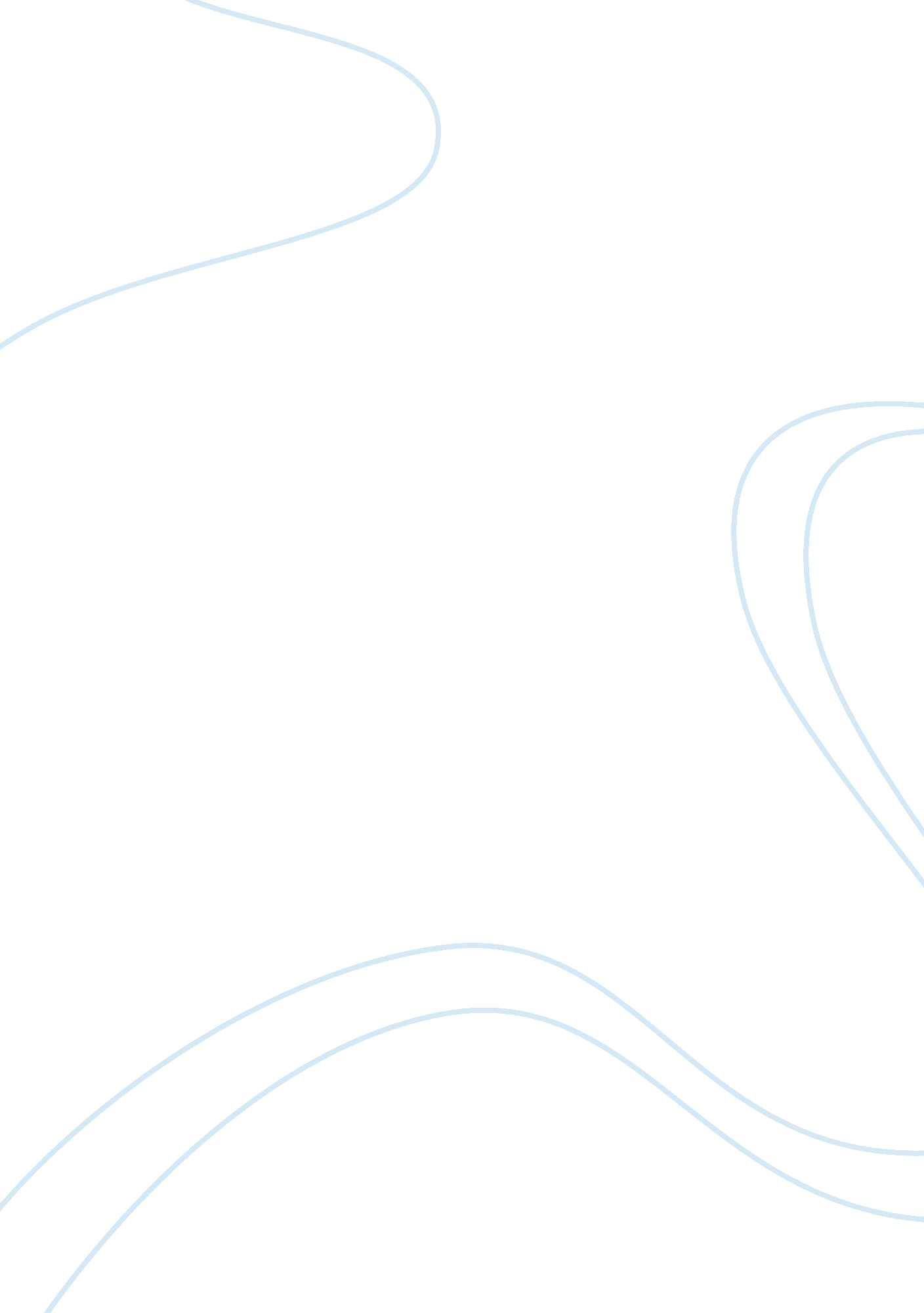 The hobbit movie review essay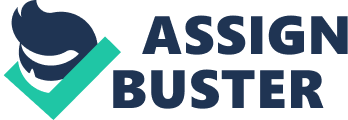 The people then have to evacuate the village and refuge at the previous lakefront. Soon after, the elves come with a great army demanding or their diamonds Or they II Wage war; as well as the people of lakefront decide to demand for their fair share of gold to rebuild their city. During this massive fight, the rocs have prepared an even greater army to fight for the castle. However in the end an epic eye catching battle between the 5 armies occur. This movie is filled with amazing actors who truly make the film heart stopping. First, Richard Remarriage gives a legendary performance in this film; it’s amazing how serious and devoted he is. Every single bit he did was to perfection and he really shone the personality of thorn skinhead in the ay Tolkien wanted it to be. Also Martin Freeman as the only hobbit is the perfect actor for Bilbo because of his enthusiasm and bravery, which really fits the character. Finally, Lee Pace also plays a very significant role as Tranquil. He fits the role as a king and loving father. He acts out in the film how much he does care for his people and how great of a warrior he is, which is definitely a pleasure to watch. The casting for this movie is truly perfect, and the actors did not disappoint the viewers expectations. This movie was better from the rest because it had more concerning the harassers’ personalities. In one particular scene, Thorn was controlled by the gold’s curse and didn’t care at all about anyone and would risk going to war because of his selfishness. 